PRODUCT INFORMATION           Product Name: Chef’s Homestyle Crispy Plain Breaded Chicken Shots (10-11g) Description: Coated bite-size pieces of chicken breast coated in rustic crunchy breadcrumbsNAME AND ADDRESS OF PROCESSORName: CK Foods (Processing) Ltd								Health Mark: UK VY073 ECAddress: St. Dunstans Way, off Ripley Street, West Bowling, Bradford, West Yorkshire, BD4 7HH, UKContact:	CK Foods (Processing) Ltd.
70 Northumberland Avenue
Hull, East Yorkshire HU2 0JB
England, UK
Tel: 0044 (0)1482 589961
Fax: 0044 (0)1482 222776 Email: info@ck-foods.com & technical@ck-foods.comINGREDIENTSChicken Breast Fillet (58%), Water, Salt, WHEAT Flour, Maize Flour, Pepper, Raising Agents: E341, E450(i), E500(ii), Flavour Enhancer: E621, Rapeseed Oil, Anticaking Agent: E551, Maize Starch, Paprika Extract, Turmeric Extract, WHEAT Semolina, WHEAT Gluten, EGG Albumen, Flavouring, CELERY, Stabilisers (E451,E450), Rice Flour, Modified Starch, Dried Onion, Yeast Extract (SULPHITES), Dextrose, Sugar, Natural Flavour, Herb Extract (CELERY)Allergen information is shown in BOLD CAPITALS.NUTRITIONAL INFORMATIONPER 12 shots (120G) SERVING CONTAINS:PACKAGING DETAILS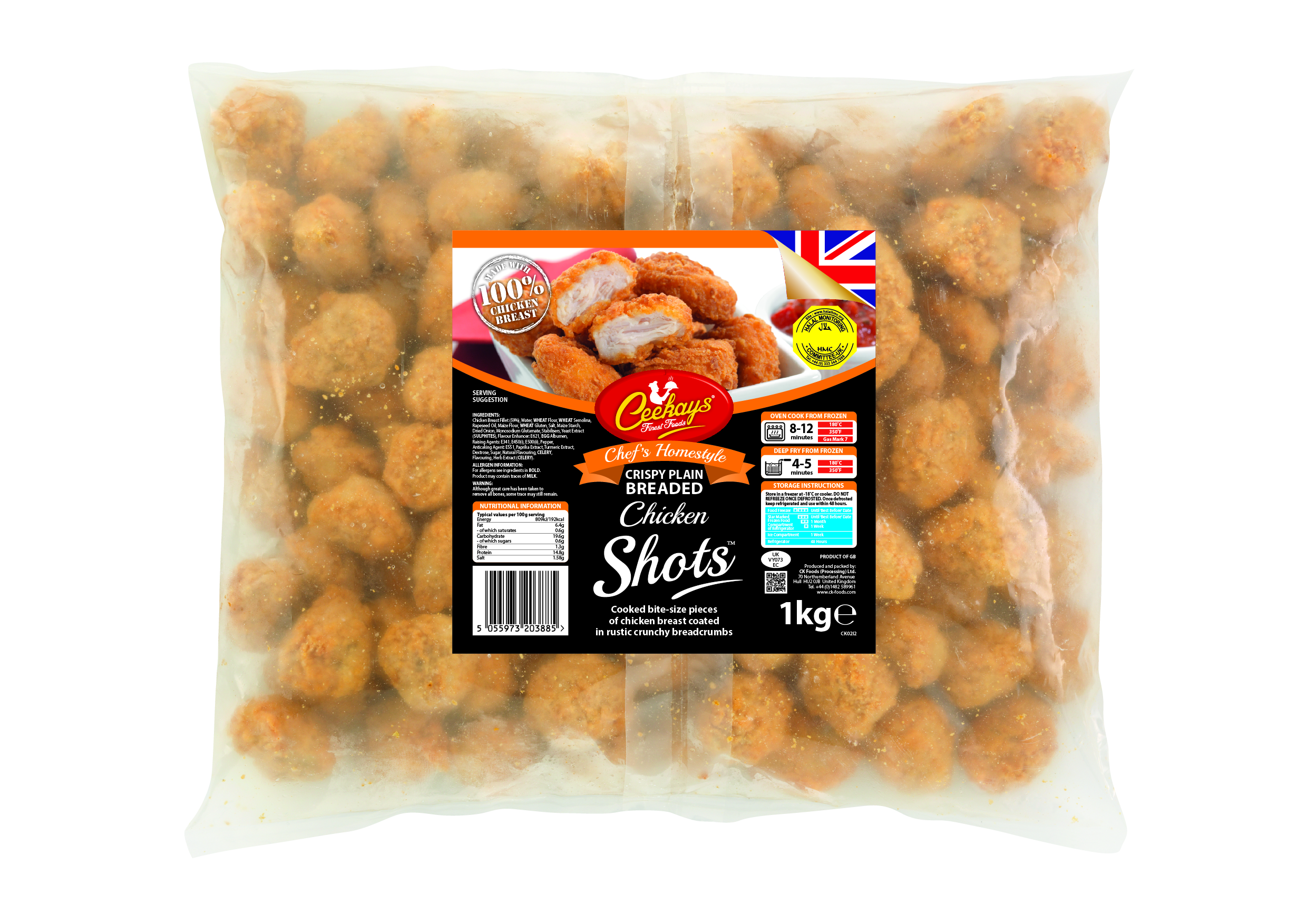 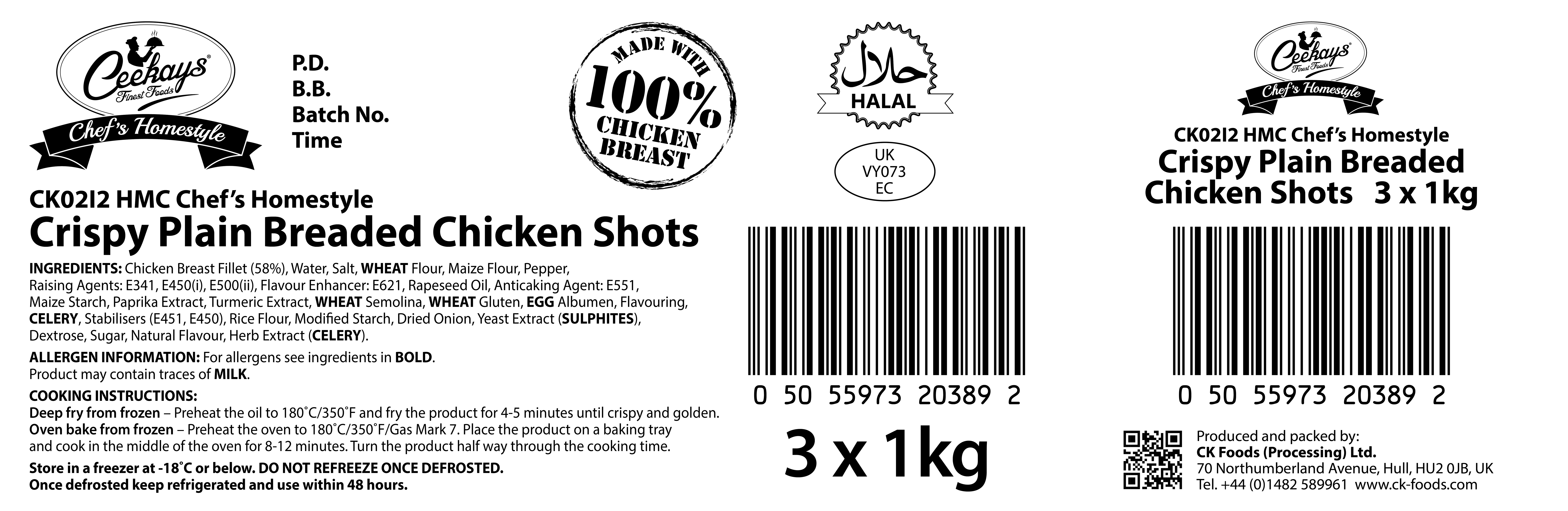 STORAGE INSTRUCTIONSStore frozen at temperature ≤ -18ᵒCDo not refreeze once defrosted.PRODUCT SHELF-LIFE18 months from the date of manufacturing (frozen)COOKING INSTRUCTIONSDeep fry from frozen – Pre-heat the oil to 180ᵒC and fry the product for 4-5 minutes until crispy and goldenOven bake from frozen – Preheat the oven to 180ᵒC. Place the product on baking tray & cook in the middle of the oven for 8-12 minutes. Turn the product half way through the cooking time. ALLERGEN INFORMATIONIMPORTANT: MAY CONTAIN MILKHACCPThere is a documented HACCP system in place at the site which is fully implemented to ensure that potential food safety risks are minimised.  The HACCP system includes the analysis of chemical, physical, microbiological and allergenic risks from raw material procurement through the whole process to dispatch to the customer.PALLET CONFIGURATIONDIETARYORGANOLEPTIC CHARACTERISTICSColour and Appearance: Golden yellow Taste and Flavour: Coated bite-size pieces of chicken breast coated in rustic crunchy breadcrumbs*Private and confidential**Specifications are subject to changeTypical values per 100gTypical values per serving –  120 (g)Energy809kj/192kcal971kj/230kcalFat6.4g7.7g     -of which saturates0.6g0.7gCarbohydrates19.6g23.5g     -of which sugars0.6g0.7gFibre1.3g1.6gProtein14.8g17.8gSalt1.58g1.89gENERGY (KJ/Kcal)809kJ/192kcal 9.6%Fat6.4g9%Saturates0.6g3%Sugars0.6g <1%Salt1.58g26%Pack sizeBatch DetailsBox dimension (L x W x H)Bag Dimension (H x W x D)LabellingProduct Code on the BagBag barcodeProduct Code on the BoxBox barcode3 x 1kgPD: DD/MM/YYYYBB: DD/MM/YYYYBATCH CODE: JULIAN CODETIME: HH:MM290mm x 245mm x 140mmLabelledCK02I25055973203885CK02I205055973203892EggYesMilkNoSesame seedAbsentCeleryYesMustardAbsentFishAbsentSoyaAbsentNutsAbsentMolluscsAbsentGlutenYesCrustaceansAbsentLupinAbsentSulphur dioxide and sulphiteYesPeanutsAbsentPallet configuration Pallet configuration Pallet configuration 195 boxes/pallet15 boxes/layer13 layersLacto-Ovo- VegetarianVeganHalalNONOYES (HMC)Authorised by (print)Omar BhamjiApproved by (print)Sign(Managing DirectorCK Foods Processing Ltd)SignSign(Managing DirectorCK Foods Processing Ltd)For companyDate25/02/19Date